……… – ……… EĞİTİM-ÖĞRETİM YILI……………………………………………… …….………………… DERSİ DERS KESİM RAPORUwww.dindersi.com…………………………					………………………………DKAB Öğretmeni						Okul Müdürü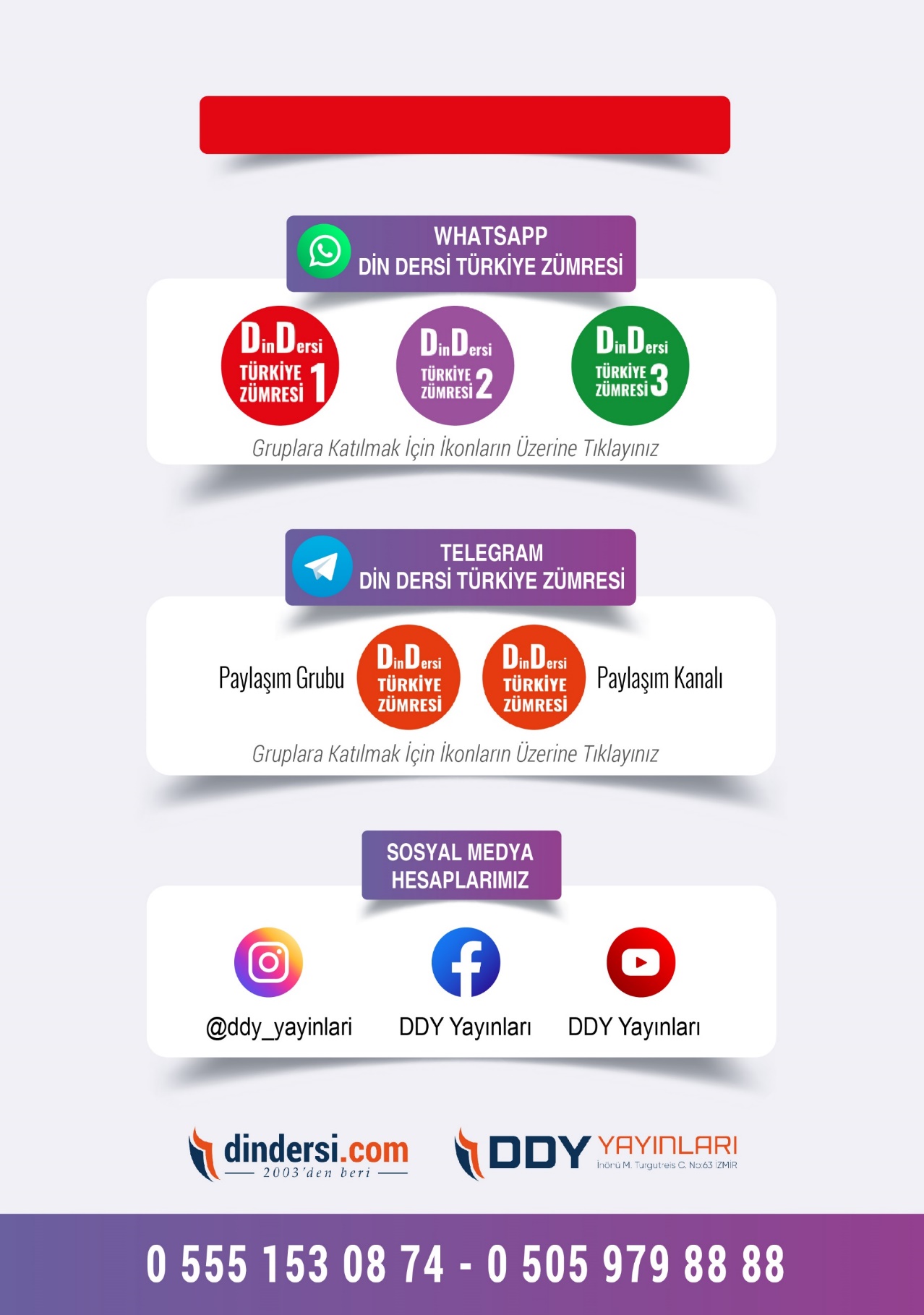 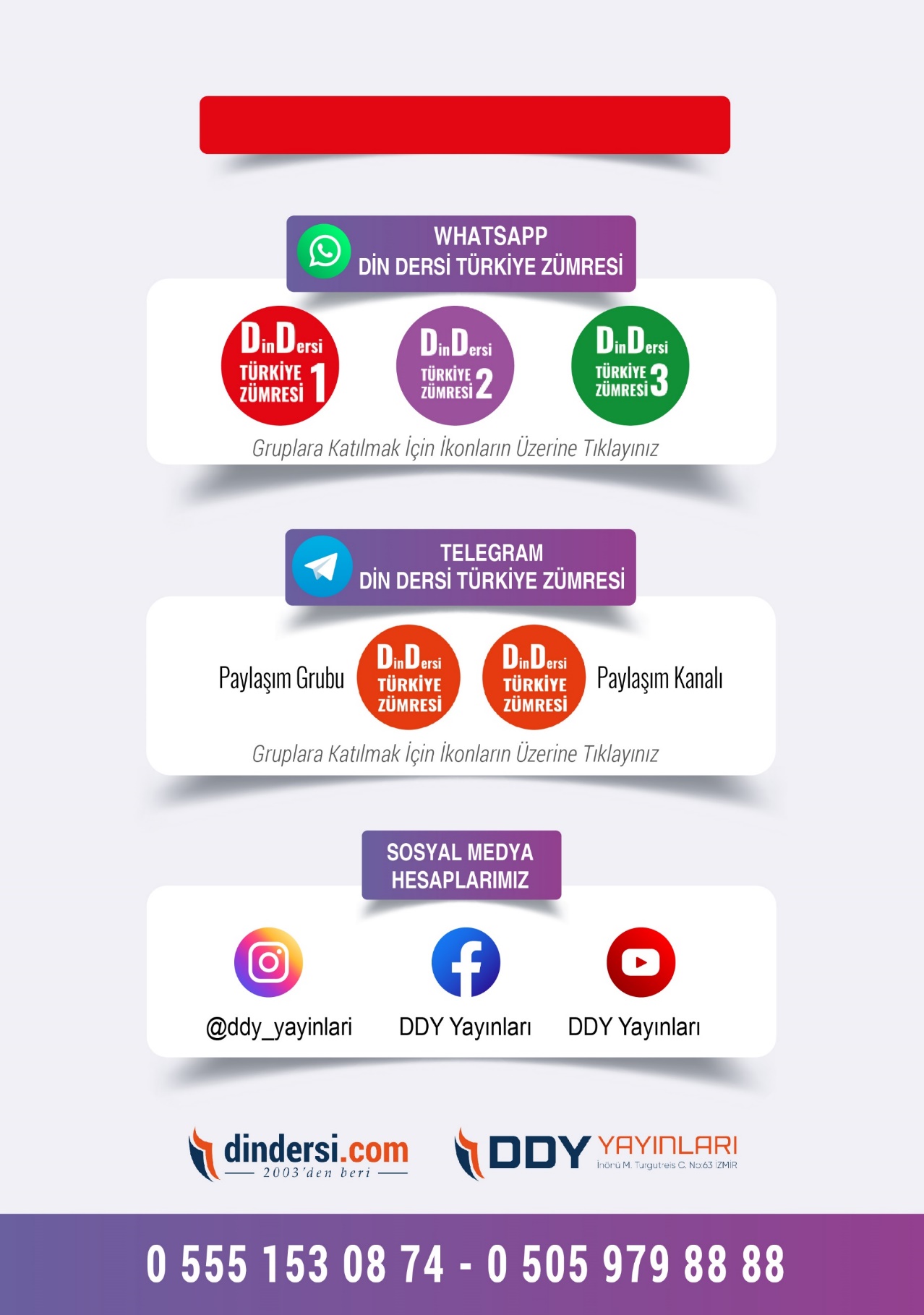 (Muvatta, Kader, 3)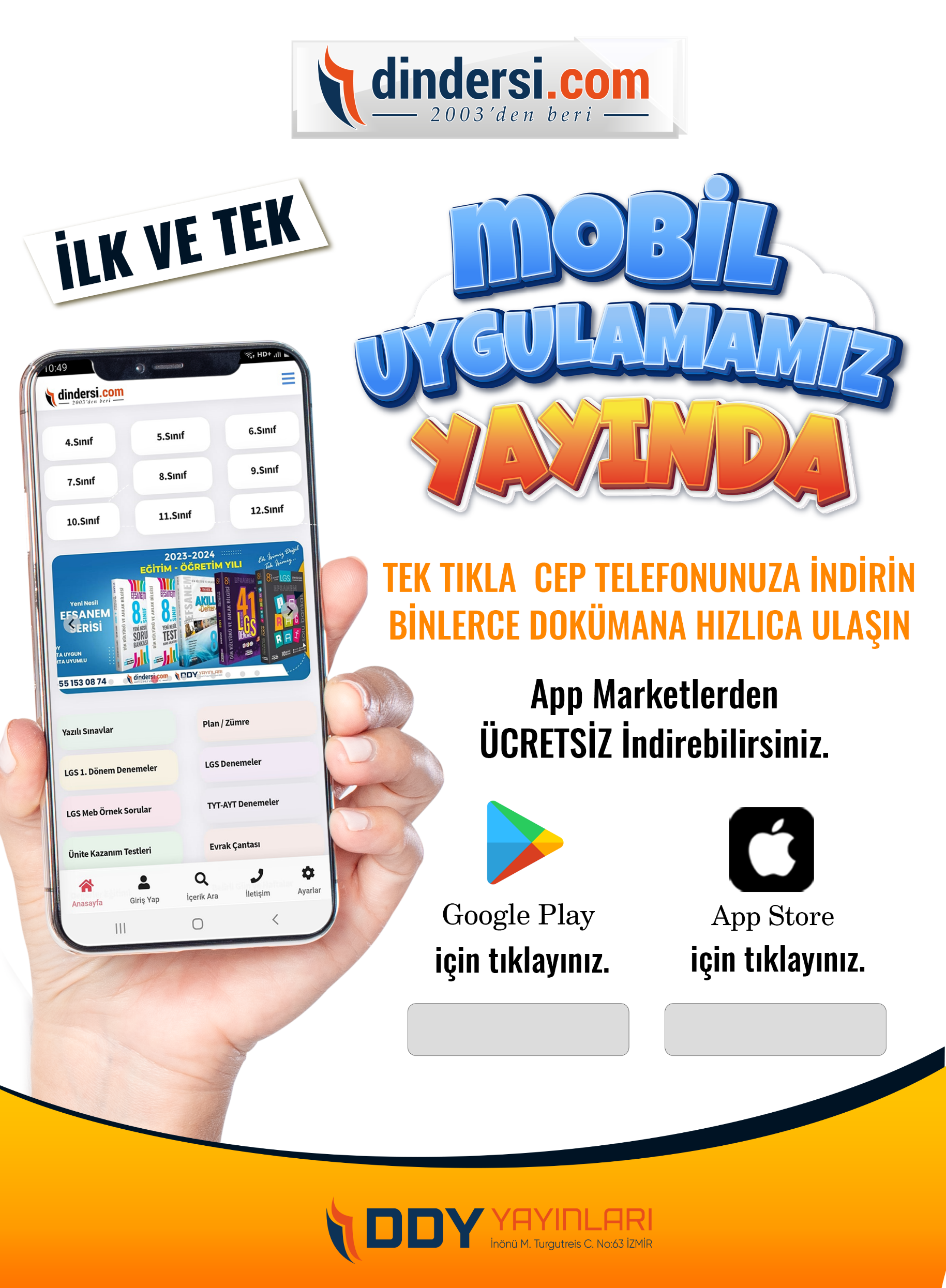 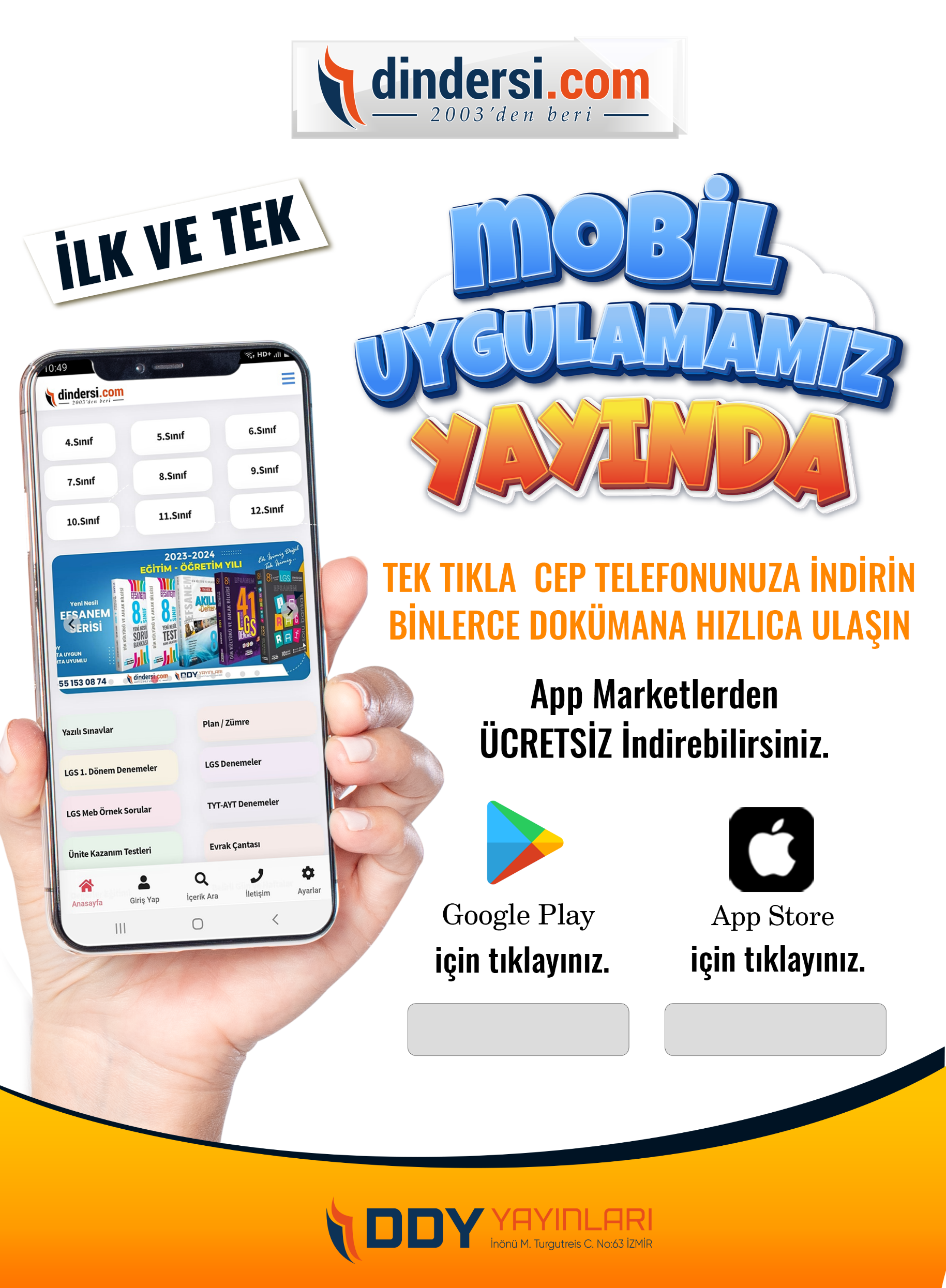 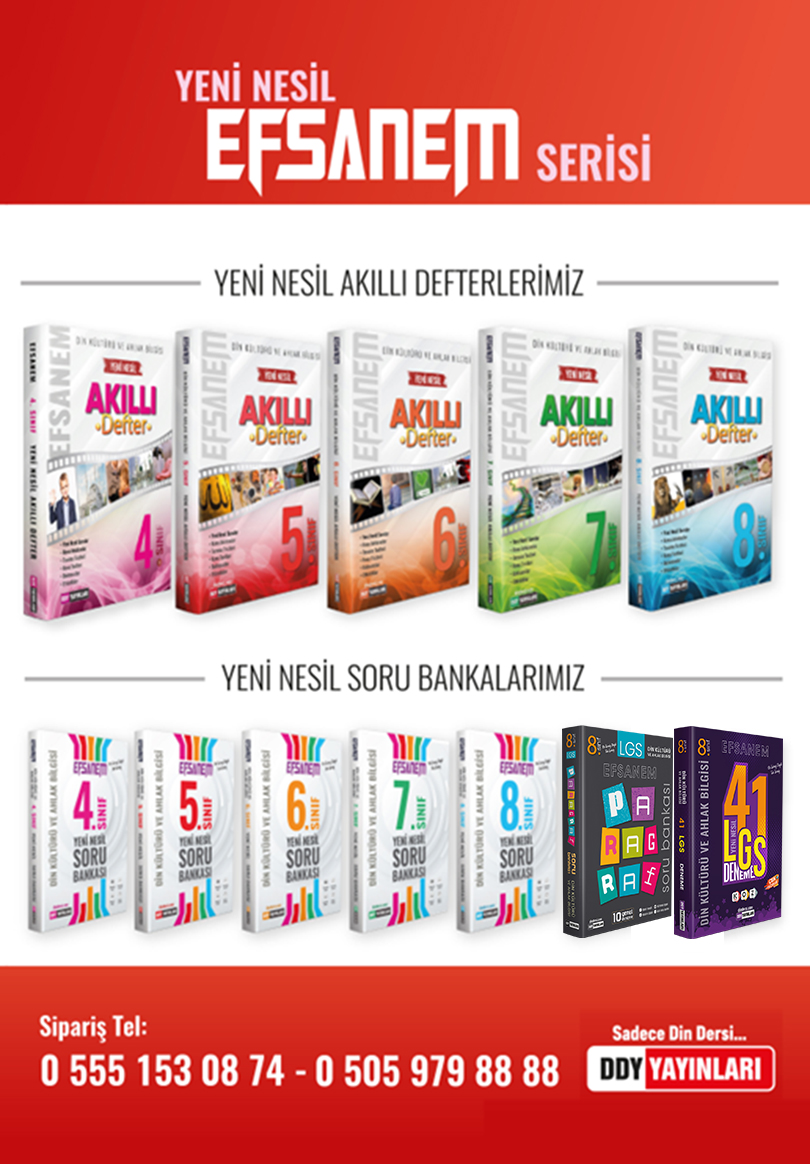 SINIFDERSİN DURUMUBİTMEDİYSE SEBEBİTüm konular yıllık planda belirtiği gibi işlendi ve tamamlandı.-Tüm konular yıllık planda belirtiği gibi işlendi ve tamamlandı.-Tüm konular yıllık planda belirtiği gibi işlendi ve tamamlandı.-Tüm konular yıllık planda belirtiği gibi işlendi ve tamamlandı.-Tüm konular yıllık planda belirtiği gibi işlendi ve tamamlandı.-